Сведения о пропускной способности пункта технического осмотра (ПТО),  расположенного по адресу:(указывается адрес ПТО согласно заявлению)Обоснование расчета пропускной способности ПТО произведено в соответствии с Методикой расчета пропускной способности ПТО, утвержденной приказом Минтранса России от 30 апреля 2020 года № 151:________________       _____________________             ________________           (должность)                                (подпись)                                                 (ФИО)«___»_________ _____ г.                                                                                                       МПКоличество диагностических линий ПТО:Количество диагностических линий ПТО:(числовое значение)Расчет производится отдельно для каждой диагностической линии по формуле: 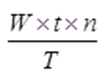 Расчет производится отдельно для каждой диагностической линии по формуле: Расчет производится отдельно для каждой диагностической линии по формуле: №Расчет для 1-ой диагностической линии:Расчет для 1-ой диагностической линии:1.Число одновременно работающих на диагностической линии технических экспертов (W):2.Продолжительность рабочей смены одного технического эксперта, час/эксперт (t):3.Число рабочих смен в сутки, смен/сутки (n):4.Расчетная продолжительность технического осмотра транспортного средства, час/транспортное средство (Т):5.Итого: значение пропускной способности l-ой диагностической линии ПТО в сутки:Расчетное число одновременно работающих на диагностической линии технических экспертов не превышает число диагностических постов диагностической линии.Расчетное число одновременно работающих на диагностической линии технических экспертов не превышает число диагностических постов диагностической линии.Расчетное число одновременно работающих на диагностической линии технических экспертов не превышает число диагностических постов диагностической линии.№Расчет для 2-ой диагностической линии:Расчет для 2-ой диагностической линии:1.Число одновременно работающих на диагностической линии технических экспертов (W):2.Продолжительность рабочей смены одного технического эксперта, час/эксперт (t):3.Число рабочих смен в сутки, смен/сутки (n):4.Расчетная продолжительность технического осмотра транспортного средства, час/транспортное средство (Т):5.Итого: значение пропускной способности 2-ой диагностической линии ПТО в сутки:Итого:Пропускная способность ПТО: (рассчитывается как сумма пропускных способностей каждой диагностической линии в сутки)